ICIQ-B (04/08)CONFIDENTIALMany people experience bowel accidents or bowel leakages.  We are trying to find out how many people experience these symptoms and how much this bothers them.  We would be grateful if you could answer the following questions, thinking about how you have been over the PAST THREE MONTHS.Please enter your date of birth:Are you (choose one):							Female 	Male Bowel PatternICIQ-B (04/08)ICIQ-B (04/08)Bowel ControlICIQ-B (04/08)ICIQ-B (04/08)Other bowel symptoms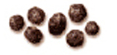 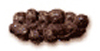 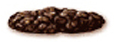 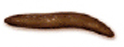 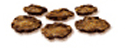 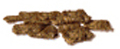 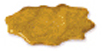 ICIQ-B (04/08)Sexual impactICIQ-B (04/08)Quality of LifeICIQ-B (04/08)Thank you very much for answering these questions.ICIQ-B ReferenceCotterill N, Norton, C Avery KN, Donovan JL. (2011) Psychometric evaluation of a new patient completed questionnaire for evaluating incontinence symptoms and impact on quality of life.  The ICIQ-B. Diseases of the Colon and Rectum.  54(10): 1235-50Bowel pattern score: sum scores 3a-7aBowel control score: sum scores 8a-14aQuality of life score: sum scores 19a-23